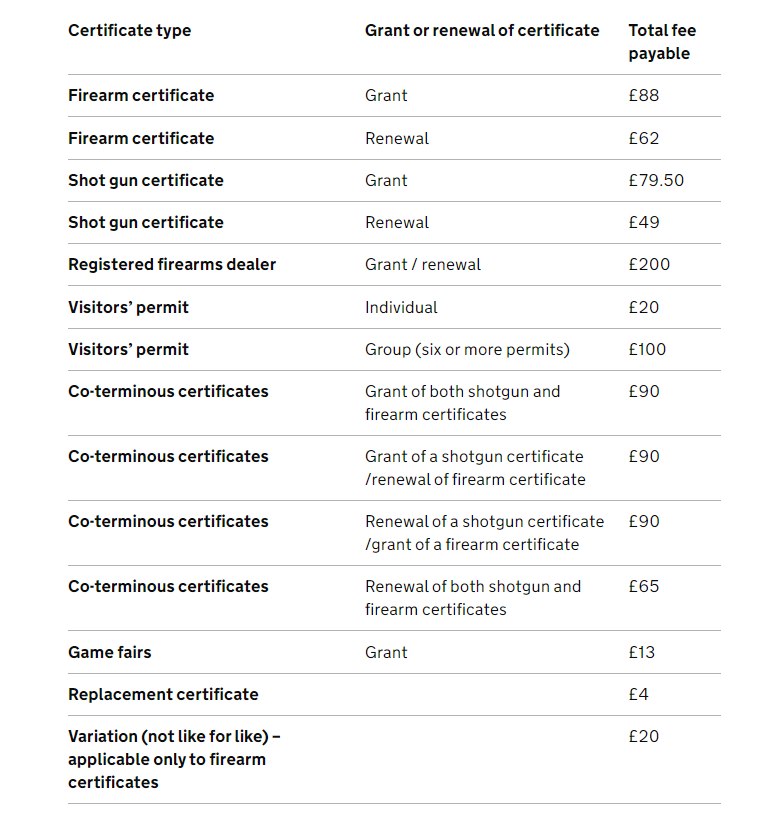 CHEQUES/ POSTAL ORDERS MADE PAYABLE TO PCC LANCASHIREDEBIT/CREDIT CARD PAYMENTS ARE ACCEPTED(Please indicate on your application you wish to pay by card)THERE ARE NO FEES FOR THE FOLLOWINGChange of AddressSection 11(6)Club Firearm Certificate